主日講題：命令的總歸就是愛經    文：提摩太前書第一章詩    歌：祢真偉大、敬拜祢、誰能使我與神的愛隔絕報告事項【歡迎】第一次來參加聚會的新朋友和弟兄姊妹，我們在主裡竭誠歡迎；請簡短自我介紹，讓我們認識您；邀請會後留下共享愛筵，加入教會愛的大家庭。教會委由訓練中心開設「釋經講道法」課程，對象為站講台弟兄或者有心渴慕被神裝備在講台或教導上有負擔的弟兄姊妹，時間：週六上午9:00~12:00，9/28開始有六次的課程，講師：呂允仁弟兄，收費1500，全勤且交報告教會補助500，若無法週六上課也可線上修課，請參閱課程表，向行政同工報名。新學期的英文查經班將於9月16日開始，時間為每週一晚上7:00-8:30，一期16堂課800元，有意參加的弟兄姊妹請向胤霖弟兄報名，也鼓勵弟兄姊妹邀請朋友鄰居一同來報名參加。9/29(日)下午1:15-6:00監理所旁的"環保步道"之旅，歡迎社青及家庭小組的弟兄姊妹及小朋友參加，一同來流流汗吹吹風!自行開車，自備茶水，不收費用，分享車輛坐位。10-11月第四週下午皆有舉辦，報名洽賜郎&瓊馨伉儷。主日愛筵時，請弟兄姊妹只用一個碗一雙筷子，餐後再用此碗喝湯，以減少清洗及煮沸和整理的浪費。鼓勵弟兄姊妹自備環保餐具及水杯。代禱事項眾教會8/20-9/28啟動40天為國家禁食禱告，為2020年的大選、兩岸關係和香港「反送中」緊張情勢禱告，盼教會成為和平使者，每天與主儆醒禱告一小時。為順堯弟兄(豆花)的父親，口腔癌的化療及電療，求主的大能醫治，並使家人有機會能接受信仰！為亞琦姊妹及薇鎔姊妹預產期將近，求主保守產程順利，母女平安。錦坤弟兄的化療，願主保守醫治，也能降低藥物的副作用。【教會上週奉獻收入】：主日奉獻 730 元/ 什一奉獻 139,300 元/  感恩奉獻1,800元 合計 141,830元【教會上月奉獻收入】：教會八月份經常費收入$249,990元，支出$285,360元，經常費結餘-$35,370元，經常費累計結餘38,048元。八月總收入合計$350,690元，總支出$333,110元，總結餘 $17,580 元。    兒童主日學 暨 學青團契 1. 為兒主小朋友們禱告，求主賜下一顆單純渴慕真理的心。為所有兒主同工代禱，身心靈都健壯，帶給孩子們美好的榜樣。2. 目前參加青少契的學生多數為第二代基督徒，但對信仰缺乏經歷，求神幫助他們能真實遇見主。求神賜給我們智慧開拓青少年事工，在傳福音的事上更加積極！3. 為大四的立仁、以樂、鈞緯、寬祐、重光、佩霓、芳琳不論是在實習、預備研究所、尋求未來方向當中，都能走在主的心意中，並能明白神在他們各人生命中的命定和呼召。4. 為穆辴退伍後及恩雨畢業後找工作能順利，為佳踪在台中找工作禱告，預計一月份入伍，求神為他們開前面的道路。長青講題：                  經    文：使徒行傳第28章 長青團契 暨 惠來關懷服務協會 9/20-24長青沙巴之旅，有33人參加，求主保守路程平安喜樂！團員有彼此扶持相愛的心。協會三個據點中的身障據點，將於9/20下午年度評鑑，願主保守一切順利通過！ 眾教會 暨 台灣基督徒聚會處差傳協會(TCAM) 中科教會：為中科眾長老同心合意的異象、接下來接受訓練中心裝備的聖徒祈求，願 神親自建造專心跟從祂的兒女。虎尾教會：修繕事工所需要的經費得充足，工程進度平安、順利進行。教會歷史調查和修復記錄也能在年底順利完成。弟兄姊妹各司其職，同心喜樂的服事。求 神帶領讚美操、虎科大校園福音事工、兒童主日學 。差傳協會：求主賜福訓練中心屬靈的資源能造就更多的弟兄姊妹，成為眾教會的幫助。命令的總歸就是愛           @謝光中弟兄經文：提前1:5大綱：一、提摩太前書背景二、以弗所教會錯誤的教導三、命令的總歸就是愛四、保羅的得救及實踐神是公義的神 　　 “神是公義的神”：這是一個關於人的生死之重要題目。神是公義的，就是說：神是公正的、公道的、公平的，斷不以有罪為無罪。所有的罪惡，神都要追討和審判，並且施行刑罰。聖經說得很清楚： 祂必照各人的行為報應各人。（羅馬書2:6）耶和華……萬不以有罪的為無罪。（那鴻書1:3）　　 這兩段經文告訴我們，神必定要追討一切的罪。即使現在沒有報應，將來也有報應；今生沒有報應，來生也有報應。聖經說：神絕對不能以有罪的為無罪。俗語說：“欠債還錢。”我們所欠的，是罪的債；神是公義的，祂公正、公道、公平，必定要追討我們一切的罪，作出公正的審判，並且加以刑罰。　　 有一天，丹拿探長在郊外遇見一個農夫，那個農夫拿着一根大鐵釘看來看去。丹拿探長靠近去看。農夫說：“這是從一個骷髏頭骨裏面找出來的。”說着就把一個骷髏頭骨拿起來，說：“這根大鐵釘，就是在這個骷髏頭骨裏面。”丹拿探長就曉得這是一宗謀殺案。他拿了鐵釘和骷髏頭骨後，就查問這個墳墓屬於哪家。找到那一家人，跟家裏一位老太太聊起來。丹拿探長說：“你丈夫怎樣呢？”老太太說：“三十五年前，他喝醉酒，死了；埋葬在那個墳墓。”丹拿探長說：“他不是醉喝酒死的，是你殺死的。”老太太說：“沒有這樣的事。”丹拿探長就把大鐵釘和骷髏頭骨拿出來。老太太臉色大變，最終承認三十五年前用酒灌醉丈夫，然後用鐵釘從他的太陽穴釘下去，把他殺死。她的罪行，三十五年後還是被追討，不能逃脫。　　 神萬不以有罪的為無罪，那麼人是絕望的嗎？聖經裏面有一句很奇妙的話，請留心思想： 我們若認自己的罪，神是信實的，是公義的，必要赦免我們的罪，洗淨我們一切的不義。（約翰壹書1:9）　　 這句經文說：神是公義的，必要赦免我們的罪。十分奇妙！本來是：神是公義的必定要追討我們的罪；這裏竟然是：神是公義的必要赦免我們的罪！為何是這樣？　　 神是公義的，本來要追討我們的罪；但是因為耶穌基督為我們還清了罪債，情勢就完全改變了。神是公正的、公平的、公道的，祂必定追討我們的罪。但是，祂也差遣耶穌基督來到世界上，為我們死在十字架，付出沉重生命的代價，叫一切信祂的，罪得赦免，不至滅亡，反有永生。所以，凡是接受耶穌基督作救主的，罪就得着赦免。　　 我們都知道欠了債就要還錢；但是假如有一位好朋友替我們把錢還清了，那麼公義的法官就會宣告：“某某人欠了多少多少的債，但是他的朋友替他完全還清了。這個人現在就沒有欠債，就不必受刑罰，可以釋放。”　　 “我們若認自己的罪，神是信實的，是公義的，必要赦免我們的罪，洗淨我們一切的不義。”這是聖經奇妙的真理。但願我們接受耶穌基督，來到上帝面前求祂赦免，求祂宣告我們因着接受耶穌基督，就可以罪得赦免，無罪釋放。　　 願你向神禱告說：“親愛的天父，我來到你面前承認我的罪。雖然人看我很好，但是我知道自己的罪惡，知道自己所做的一切。耶穌基督已在十字架上為我們死了，付清我們的罪債；求你使我可以靠主耶穌基督的恩典，罪得赦免，有一個新的人生。求你垂聽我的禱告。這樣祈求，奉靠耶穌基督的名，阿們。”（轉載自金燈台活頁刊/作者麥希真）本週金句：提摩太前書第一章5節但命令的總歸就是愛；這愛是從清潔的心和無虧的良心，無偽的信心生出來的。教會 聚會表 財團法人惠來里基督徒聚會處Hui Lai Li Christian Assembly第1219期2019年9月15 主    日    週  報第1219期2019年9月15地址：台中市西屯路二段208巷3號 （塔木德飯店旁的機車行巷內）電話：（04）2311-3896       傳真：（04）2312-7514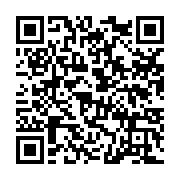 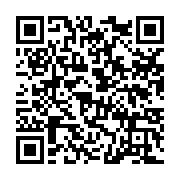 Email: hll.church@gmail.com   網站：hllchurch.org統編：7895-2779           惠來里基督徒聚會處     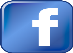 異象：傳揚福音．成全聖徒．建立教會．候主再臨 今年主題：奉獻生命活石，建造神的教會  本週讀經進度：提摩太前書第一章 地址：台中市西屯路二段208巷3號 （塔木德飯店旁的機車行巷內）電話：（04）2311-3896       傳真：（04）2312-7514Email: hll.church@gmail.com   網站：hllchurch.org統編：7895-2779           惠來里基督徒聚會處     異象：傳揚福音．成全聖徒．建立教會．候主再臨 今年主題：奉獻生命活石，建造神的教會  本週讀經進度：提摩太前書第一章 本週下週主日崇拜聚會講員 謝光中弟兄 林廣耀弟兄領會、司琴、配唱 胤霖、雅婷、耕嬅 立仁、育誠、敏恩插花、錄影、音控 金菊、立箴、鈞緯 慧娟、典辰、重光分發週報、愛筵後清理家庭第三大組家庭第四大組兒童主日學 麗蓉、素玲；微惠、敏恩 威皓、忠益；建美、立箴成人主日學/總招待 妃翎/ 明淵 妃翎/ 賜郎擘餅/ 遞餅 宙祥/ 明淵、旻謙 光中/ 偉俊、美妹遞杯淑芬、依玲依玲、如玉本週(9/12)下週(9/19)週四長青崇拜聚會講員查經：使徒行傳 第28章查經：提摩太前書 第1章領會/查經美妹/秀足.曜同.莉莉慧娟/慧娟.芳娜.官全愛筵服事裕福、慧雯、素琴麗華、麗蓉、萌萌成人主日學（啟示錄DVD教學）主日上午 09:10-10:10餐廳兒童主日學（小、大 二班）主日上午 10:20-11:50兒主教室主日崇拜堂主日上午 10:30-12:10會堂學青團契 (國中、高中)主日下午 13:15-15:15兒主教室英文查經班週一晚上 19:00~20:30(9/16開始)社區教室姊妹會週二上午 09:30-12:30辦公室禱告會週二晚上 07:30-09:00餐廳長青崇拜堂 (台語、慕道、造就三組)週四上午 09:30-12:30會堂社青小組（一組）& 家庭小組（六組）週四、五、六晚上 08:00-10:00家庭/教室大專團契 週六晚上 06:30-08:30三樓晨曦禱告會週一至週五上午07:30-08:30會堂教會核心同工月會第一週主日下午01:30-03:00社區教室惠來合唱團第二週主日下午01:30-03:00會堂兒主同工月會第三週主日下午01:00-02:30餐廳教會同工三月會(六組,每月二組)第三週主日下午01:30-02:30社區教室社青&家庭小組踏青第四週主日下午01:15-06:00大自然